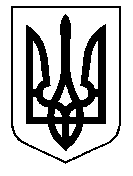 У К Р А Ї Н А Кам'янсько-Дніпровська міська радаКам’янсько-Дніпровського району Запорізької областіШоста сесія восьмого скликанняР І Ш Е Н Н Я27 листопада 2017  року          м. Кам’янка-Дніпровська               № 8Про клопотання про передачу об’єктів  та майна згідно додатків 1,2 рішення сесії Кам’янсько - Дніпровської  міської ради від 19.09.2017 №13  у повному обсязіКеруючись  ст. ст. 26, 60  Закону України “Про місцеве самоврядування в Україні”, Законами України “ Про добровільне об’єднання територіальних  громад”, “Про передачу об’єктів права державної та комунальної власності”,   враховуючи те, що депутати міської ради рішенням Кам’янсько - Дніпровської міської ради від 19.09.2017 №13 «Про клопотання щодо передачі об’єктів та майна спільної власності територіальних громад сіл, міста Кам’янсько-Дніпровського району  до Кам’янсько-Дніпровської  міської ради» клопотали перед Кам’янсько-Дніпровською районною радою Запорізької області про передачу з 01.01.2018 року зі спільної власності  територіальних громад сіл, міста Кам’янсько - Дніпровського району  до  комунальної власності Кам’янсько - Дніпровської об’єднаної громади об’єктів сфери освіти, молоді та спорту, культури, соціального захисту, інших комунальних  підприємств та їх майна,  яке закріплене за цими об’єктами на праві оперативного та господарського віддання.         Але рішенням дев’ятнадцятої (позачергової) сесії Кам’янсько-Дніпровської районної ради від 27 жовтня 2017 року  № 8 «Про передачу бюджетних установ та інших об’єктів зі  спільної власності територіальних громад сіл, міста Кам’янсько-Дніпровського району у власність  Кам’янсько -Дніпровської  міської об’єднаної територіальної громади Кам’янсько -Дніпровського району Запорізької області»,  клопотання депутатів міської ради задоволено частково, а саме: з майна відділів освіти, молоді та спорту,  культури та туризму райдержадміністрації підлягають передачі тільки адміністративні будівлі,  що унеможливлює  своєчасне та якісне забезпечення виконання покладених  функцій та завдань на відповідні об’єкти. Передача інших комунальних підприємств взагалі на сесії не розглядалася.  Враховуючи вищевикладене,  міська рада в и р і ш и л а :Клопотати перед  Кам’янсько - Дніпровською  районною радою щодо прийняття до 01.12. 2017 року  рішення про передачу об’єктів  та майна згідно рішення сесії Кам’янсько - Дніпровської  міської ради від 19.09.2017 № 13 «Про клопотання щодо передачі об’єктів  та майна спільної власності територіальних громад сіл, міста Кам’янсько- Дніпровського району до Кам’янсько- Дніпровської  міської ради» у повному обсязі.У разі відмови у прийнятті відповідного рішення районною радою депутати міської ради відкликають своє клопотання про передачу об’єктів в частині сфери культури.  Контроль за виконанням даного рішення покласти на постійну комісію з питань комунальної власності, житлово-комунального господарства та благоустрою території міста.Міський голова                             В.В. Антоненко